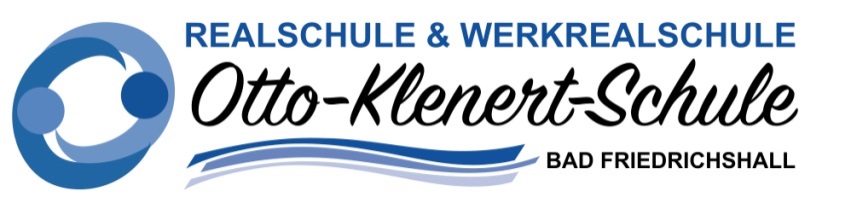 							      Otto-Klenert-Schule							        Realschule und Werkrealschule							        Telefon:		07136 832-500							         Fax:		07136 832-555							         Email: Otto-Klenert-Schule@schule.friedrichshall.de                                                                                       Datum:       02.02.2023Anmeldung für die 10. Klasse Schj. 2023/24an der Otto-Klenert-Schule - Werkrealschulzweig			             (Mittlerer Bildungsabschluss)Rückgabe bis spätestens schnellstmöglich im SekretariatName :____________________________ Vorname: ________________________	geb. am: ____________________________   Geburtsort/Land: _____________________________Staatsangehörigkeit: _____________________________Bekenntnis:			rk.	 ev.  isl.  sonst.  ohneTeilnahme am Religionsunterricht:	 ja	    nein   (dann Ethik)	 Straße:				_____________________________PLZ/Wohnort:			________	___________________Besuchte Schule Kl. 9:	_____________________________
Name/Anschrift der Erziehungsberechtigten:Vater:  ______________________  Mutter:  ________________________Straße:		           ______________________   	             ________________________
PLZ/Wohnort:           ______________________   	             ________________________Telefon Festnetz:       ______________________   	             ________________________
Telefon Mobil:           ______________________   	             ________________________
E-Mail-Adresse:	______________________		________________________Notfallnr.: :                ______________________   	             ________________________Wahlpflichtfach für das 10. Schuljahr:AES	(Alltagskultur, Ernährung, Soziales)TechnikHiermit erfolgt die verbindliche Anmeldung für die 10.Klasse WRS an der Otto-Klenert-Schule Bad Friedrichshall zum Schuljahr 2023/24.___________________  _______________________________  _______________________	(Datum)			(Erziehungsberechtigte/r)		(Schüler/in)